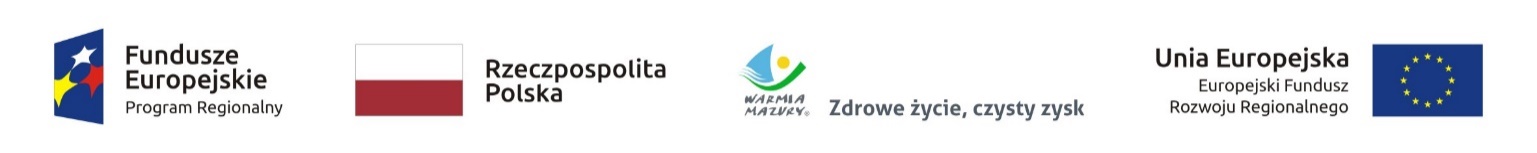                                                                                                                                                                              Załącznik nr 7 do SIWZ                                            Znak sprawy: DOA/250/17-3/NB/2020Wykaz osób Dot. Wykonanie prac projektowych i robót budowlanych dla pomieszczeń izby przyjęć oraz pomieszczeń higieniczno – sanitarnych Szpitala Psychiatrycznego SPZOZ w Węgorzewie                Wypełnić zgodnie z warunkami postawionymi w SIWZ Rozdz. VImiejscowośćdataWykonawca:pełna nazwa/firmaadresImię i nazwiskoFunkcja pełniona w ramach zamówienia (zgodnie z opisem w SIWZ Rozdz. VI)Doświadczenie osoby, którą dysponuje wykonawca, zdolnej do wykonania zamówienia (zgodnie z opisem w SIWZ Rozdz. VI)Doświadczenie osoby, którą dysponuje wykonawca, zdolnej do wykonania zamówienia (zgodnie z opisem w SIWZ Rozdz. VI)Podstawa do dysponowania daną osobą(dysponowanie bezpośrednie lub dysponowanie pośrednie)Imię i nazwiskoFunkcja pełniona w ramach zamówienia (zgodnie z opisem w SIWZ Rozdz. VI)Rodzaj uprawnienia, numer i data nadania, wskazać czy: uprawnienia bez ograniczeń czy z ograniczeniami (wpisać zgodnie z opisem w SIWZ Rozdz. VI)Opis posiadanego doświadczenia na stanowisku – zgodnie z opisem w SIWZ Rozdz. VI pkt. 3.2, w tym podać okres doświadczenia: od-do (miesiąc i rok)Podstawa do dysponowania daną osobą(dysponowanie bezpośrednie lub dysponowanie pośrednie)miejscowośćdatapodpis